Addition et soustraction avec retenue des nombres décimaux.(+ maintien des acquis : numération)Exercice 1 : Barre les soustractions impossibles.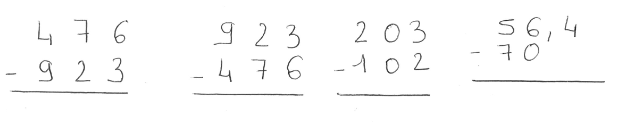 Exercice 2 : Pose et calcule les additions.Exercice 3 : Note les résultats dans le tableau de numération et décompose comme dans l’exemple : 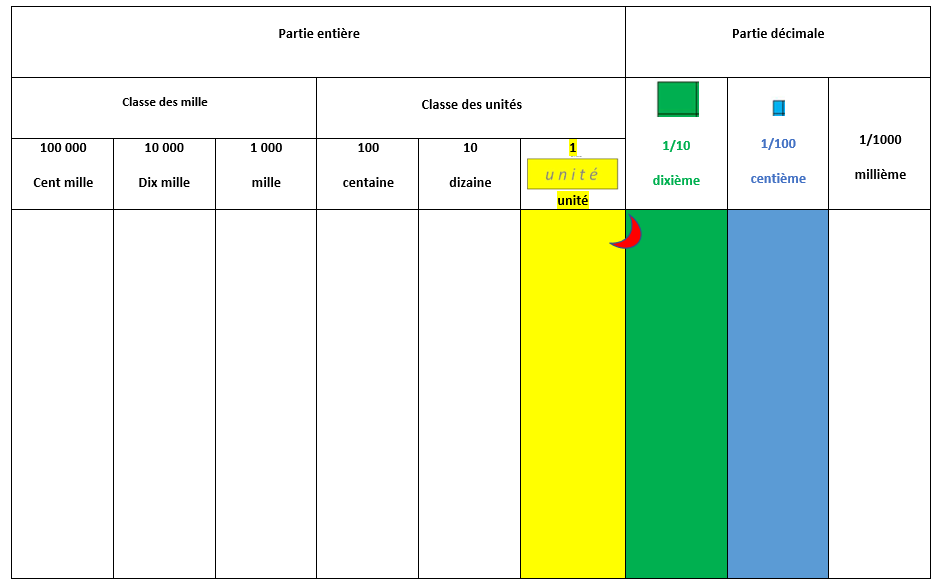 2, 54 = 2 unités + 5 dixièmes + 4 centièmes.……………………………………………………………………………………………………………………………………………………………………………………..……………………………………………………………………………………………………………………………………………………………………………………..……………………………………………………………………………………………………………………………………………………………………………………..……………………………………………………………………………………………………………………………………………………………………………………..……………………………………………………………………………………………………………………………………………………………………………………..Exercice 4 : Pose et calcule les soustractions.Exercice 5 : Note les résultats dans le tableau de numération et décompose comme ci-dessus.……………………………………………………………………………………………………………………………………………………………………………………..……………………………………………………………………………………………………………………………………………………………………………………..……………………………………………………………………………………………………………………………………………………………………………………..……………………………………………………………………………………………………………………………………………………………………………………..……………………………………………………………………………………………………………………………………………………………………………………..Exercice 6 : Pose et calcule les soustractions.Exercice 5 : Note les résultats dans ton tableau de numération et décompose comme ci-dessus.……………………………………………………………………………………………………………………………………………………………………………………..……………………………………………………………………………………………………………………………………………………………………………………..……………………………………………………………………………………………………………………………………………………………………………………..……………………………………………………………………………………………………………………………………………………………………………………..……………………………………………………………………………………………………………………………………………………………………………………..3 2, 4   +   2 3 7, 8 99 8 4, 5   +   6, 5 41 0    +    6, 5 91 4 6, 0 3    +    4 47 8 9   +   9 7 14 0 6 – 2 57 8 9 – 1 2 36 5 4 3 – 6 31 2 8 7 – 1 2 34 8 7 – 9 04 0, 6  –  2 57 8, 9  –  1 2, 36 5, 4 3 – 6, 31, 2 8 7 – 1, 2 34 8, 7 – 9, 0